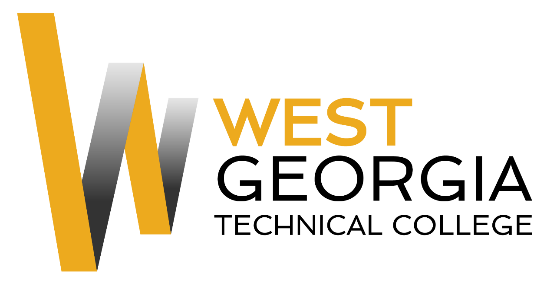 Job AnnouncementPosition:  Admission Counselor	 Location:  Coweta Campus – Newnan, GADepartment:  Student AffairsReports to: Enrollment Center CoordinatorNature of Duties: The Admission Counselor provides introduction and guidance to applicants and students in the areas of admissions policies and procedures, placement testing, vocational/program choice and financial aid opportunities.  Performs recruitment activities, administers placement testing, processes student applications, evaluates records and assigns admissions status.  A flexible schedule is required to meet customer needs.Minimum Qualifications:  Bachelor’s degree from an accredited college or university *and* Two (2) years of related work experienceExperience in the use of MicroSoft Office Suite            Note:  Experience may substitute for the degree on a year-to-year basis.Preferred Qualifications: Master’s degree in Higher Education, Student Affairs, Counseling or related fieldOne year experience working with the Banner Student Information SystemOne or more years work experience in college admissions counseling, admissions recruitment, financial aid, student advisement or related areasExperience coordinating college recruitment eventsOne or more years experience reviewing student records to evaluate student admission eligibilitySalary/Benefits:  Salary based on qualifications; Benefits include paid state holidays, vacation, retirement, personal and sick leave, and the State of Georgia Flexible Benefits Program. Salary in low to mid-thirties, based on experience.Method of Application: Interested candidates should apply through electronic application system at: WGTC Job Center Note: Selected candidate must successfully complete a background check to include employment references, criminal history, and verification of employment prior to hire.  Employment Policy: The Technical College System of Georgia and West Georgia Technical College does not discriminate on the basis of race, color, creed, national or ethnic origin, gender, religion, disability, age, political affiliation or belief, disabled veteran, veteran of the Vietnam Era, or citizenship status (except in those special circumstances permitted or mandated by law) in educational programs, activities, admissions or employment. All applicants will be considered; however, only selected applicants may be interviewed.  Approval of employment does not constitute a contract.  Continued employment is contingent upon job performance and funding.